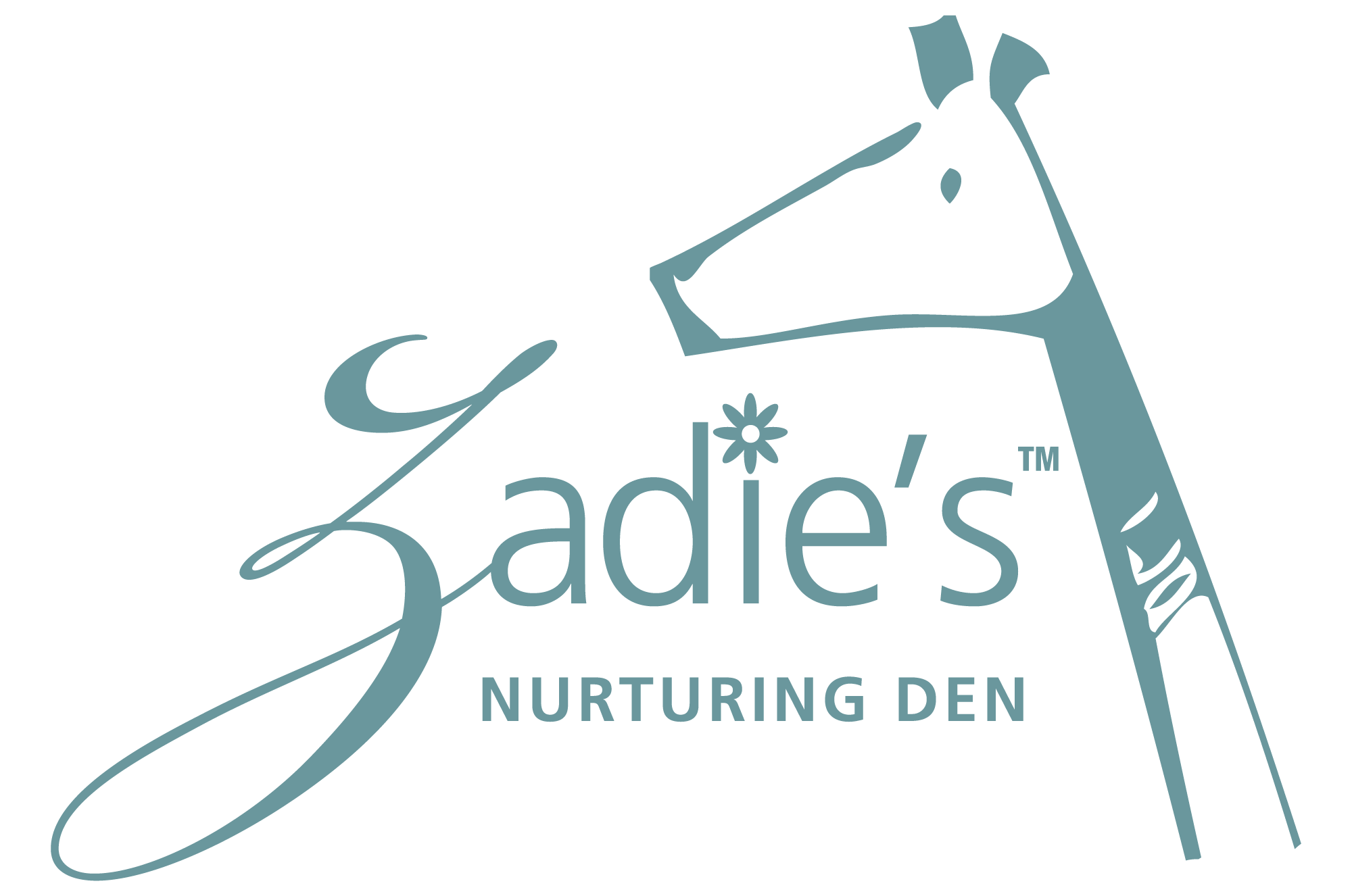 EMERGENCY MEDICAL TREATMENT AND TRANSPORTATION FORMIn the event that your child is transported to a clinic or hospital, this form will be taken to provide the hospital with the copy of your child’s insurance card.Child’s Name: Child’s Name: Child’s Name: Child’s Name: Home Phone Number: Home Phone Number: Home Phone Number: Home Phone Number: Child’s Age:DOB: Gender of Child:     Male  FemaleGender of Child:     Male  FemaleGender of Child:     Male  FemaleGender of Child:     Male  FemaleBlood Type:Blood Type:Mailing Address: Mailing Address: Mailing Address: City:City:City:State:Zip: Health Concerns:Health Concerns:Health Concerns:Health Concerns:Health Concerns:Allergies: Allergies: Allergies: Physician’s Name:Physician’s Name:Physician’s Name:Physician’s Name:Physician’s Name:Office Phone:Office Phone:Office Phone:Dentist’s Name:Dentist’s Name:Dentist’s Name:Dentist’s Name:Dentist’s Name:Office Phone:Office Phone:Office Phone:PARENT #1PARENT #1Name:Place of Employment:Work Phone:Cell Phone:PARENT #2PARENT #2Name:Place of Employment:Work Phone:Cell Phone:EMERGENCY CONTACTS (Other than Parents & Physician)EMERGENCY CONTACTS (Other than Parents & Physician)EMERGENCY CONTACTS (Other than Parents & Physician)Name:Name:Relationship:Work Phone:Work Phone:Cell Phone:Child’s Medical Insurance Plan: (please provide a copy of insurance card)Child’s Medical Insurance Plan: (please provide a copy of insurance card)Child’s Medical Insurance Plan: (please provide a copy of insurance card)Carrier:Phone Number:Phone Number:Policy Number:Policy in Name of:Policy in Name of:— THIS SECTION MUST BE NOTARIZED —I hereby give permission for my child _____________________________________________ to be transported to the nearest hospital, in the event of an emergency.Sworn and subscribed before me this ______________day of ___________.Parent’s/Guardian’s Signature: ______________________________________________________Notary’s Signature and Seal: ________________________________________________________